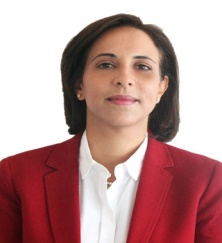 Curriculum vitaeSalma KHALED Ep. SLAMACurriculum vitaeSalma KHALED Ep. SLAMACurriculum vitaeSalma KHALED Ep. SLAMACurriculum vitaeSalma KHALED Ep. SLAMAPoste actuel Poste actuel Maître de conférence en droit privé.Maître de conférence en droit privé.Maître de conférence en droit privé.Maître de conférence en droit privé.Informations personnellesInformations personnellesAdresseAdresse31, Av. Alain Savary Savary Centre Appt 4-3 - Bélevedère 1002, Tunis- TUNISIA31, Av. Alain Savary Savary Centre Appt 4-3 - Bélevedère 1002, Tunis- TUNISIA31, Av. Alain Savary Savary Centre Appt 4-3 - Bélevedère 1002, Tunis- TUNISIA31, Av. Alain Savary Savary Centre Appt 4-3 - Bélevedère 1002, Tunis- TUNISIATéléphoneTéléphone+216 71 845 426  // +216 98 328 527     +216 71 845 426  // +216 98 328 527     +216 71 845 426  // +216 98 328 527     +216 71 845 426  // +216 98 328 527     Courrier électroniqueCourrier électroniquesalmaslama@gmail.comsalmaslama@gmail.comsalmaslama@gmail.comsalmaslama@gmail.comBlogBloghttps://www.blogger.com/blogger.g?blogID=7807792337382030780#allpostshttps://www.blogger.com/blogger.g?blogID=7807792337382030780#allpostshttps://www.blogger.com/blogger.g?blogID=7807792337382030780#allpostshttps://www.blogger.com/blogger.g?blogID=7807792337382030780#allpostsNationalitéNationalitéTunisienne Tunisienne Tunisienne Tunisienne Date de naissanceDate de naissance22 Novembre 197222 Novembre 197222 Novembre 197222 Novembre 1972Diplôme Diplôme DateDate2015201520152015Diplôme Diplôme Agrégation en Droit PrivéAgrégation en Droit PrivéAgrégation en Droit PrivéAgrégation en Droit PrivéEtablissementEtablissementFaculté de Droit et des Sciences Politiques de TunisFaculté de Droit et des Sciences Politiques de TunisFaculté de Droit et des Sciences Politiques de TunisFaculté de Droit et des Sciences Politiques de TunisDateDate2009200920092009Diplôme - Niveau Diplôme - Niveau Habilitation à Diriger des RecherchesHabilitation à Diriger des RecherchesHabilitation à Diriger des RecherchesHabilitation à Diriger des RecherchesEtablissementEtablissementFaculté de Droit et des Sciences Politiques de TunisFaculté de Droit et des Sciences Politiques de TunisFaculté de Droit et des Sciences Politiques de TunisFaculté de Droit et des Sciences Politiques de TunisDateDate2005200520052005Diplôme Diplôme Doctorat  en  Droit privéDoctorat  en  Droit privéDoctorat  en  Droit privéDoctorat  en  Droit privéEtablissementEtablissementFaculté de Droit et des Sciences Politiques de TunisFaculté de Droit et des Sciences Politiques de TunisFaculté de Droit et des Sciences Politiques de TunisFaculté de Droit et des Sciences Politiques de TunisDateDate1997199719971997Diplôme Diplôme Inscription à l’Ordre National des Avocats Tunis-Tunisie.Inscription à l’Ordre National des Avocats Tunis-Tunisie.Inscription à l’Ordre National des Avocats Tunis-Tunisie.Inscription à l’Ordre National des Avocats Tunis-Tunisie.EtablissementEtablissementOrdre National des Avocats Tunis Ordre National des Avocats Tunis Ordre National des Avocats Tunis Ordre National des Avocats Tunis DateDate1996199619961996Diplôme Diplôme DEADEADEADEAEtablissementEtablissementFaculté de Droit et des Sciences Politiques de TunisFaculté de Droit et des Sciences Politiques de TunisFaculté de Droit et des Sciences Politiques de TunisFaculté de Droit et des Sciences Politiques de TunisDateDate1989198919891989Diplôme Diplôme Maîtrise en Droit Judiciaire privé  Maîtrise en Droit Judiciaire privé  Maîtrise en Droit Judiciaire privé  Maîtrise en Droit Judiciaire privé  EtablissementEtablissementFaculté de Droit et des Sciences Politiques de TunisFaculté de Droit et des Sciences Politiques de TunisFaculté de Droit et des Sciences Politiques de TunisFaculté de Droit et des Sciences Politiques de TunisDateDate1994199419941994Diplôme Diplôme Baccalauréat Lettre   Baccalauréat Lettre   Baccalauréat Lettre   Baccalauréat Lettre   EtablissementEtablissementLycée Secondaire El Omrane- Tunis Lycée Secondaire El Omrane- Tunis Lycée Secondaire El Omrane- Tunis Lycée Secondaire El Omrane- Tunis Expérience professionnelleExpérience professionnellePoste Poste Membre de l’Ordre national des avocats de Tunis - Avocate en exercice (depuis 1997)Assistante, Maître-assistante, puis Maître de conférences à la Faculté de Droit et des Sciences Politiques de Tunis (depuis 1997)Avocate au barreau de Tunis spécialisée en droit des affairesMaître de conférences à la Faculté de Droit et des Sciences Politiques de TunisResponsable  du Master  Droit bancaire et financier-Faculté de Droit et des Sciences Politiques de TunisMembre du Conseil Scientifique de l’Université de Tunis-El ManarMembre du Laboratoire de recherche Droit des Relations Internationales des Marchés et des Négociations (DRIMAN)-Faculté de Droit et des Sciences Politiques de TunisMembre de l’Ordre national des avocats de Tunis - Avocate en exercice (depuis 1997)Assistante, Maître-assistante, puis Maître de conférences à la Faculté de Droit et des Sciences Politiques de Tunis (depuis 1997)Avocate au barreau de Tunis spécialisée en droit des affairesMaître de conférences à la Faculté de Droit et des Sciences Politiques de TunisResponsable  du Master  Droit bancaire et financier-Faculté de Droit et des Sciences Politiques de TunisMembre du Conseil Scientifique de l’Université de Tunis-El ManarMembre du Laboratoire de recherche Droit des Relations Internationales des Marchés et des Négociations (DRIMAN)-Faculté de Droit et des Sciences Politiques de TunisMembre de l’Ordre national des avocats de Tunis - Avocate en exercice (depuis 1997)Assistante, Maître-assistante, puis Maître de conférences à la Faculté de Droit et des Sciences Politiques de Tunis (depuis 1997)Avocate au barreau de Tunis spécialisée en droit des affairesMaître de conférences à la Faculté de Droit et des Sciences Politiques de TunisResponsable  du Master  Droit bancaire et financier-Faculté de Droit et des Sciences Politiques de TunisMembre du Conseil Scientifique de l’Université de Tunis-El ManarMembre du Laboratoire de recherche Droit des Relations Internationales des Marchés et des Négociations (DRIMAN)-Faculté de Droit et des Sciences Politiques de TunisMembre de l’Ordre national des avocats de Tunis - Avocate en exercice (depuis 1997)Assistante, Maître-assistante, puis Maître de conférences à la Faculté de Droit et des Sciences Politiques de Tunis (depuis 1997)Avocate au barreau de Tunis spécialisée en droit des affairesMaître de conférences à la Faculté de Droit et des Sciences Politiques de TunisResponsable  du Master  Droit bancaire et financier-Faculté de Droit et des Sciences Politiques de TunisMembre du Conseil Scientifique de l’Université de Tunis-El ManarMembre du Laboratoire de recherche Droit des Relations Internationales des Marchés et des Négociations (DRIMAN)-Faculté de Droit et des Sciences Politiques de TunisDomaines d’enseignementsDomaines d’enseignementsDroit commercial – Baux commerciauxDroit des sociétés commercialesDroit de la propriété intellectuelleDroit civilDroit de la concurrence Droit Bancaire et financierDroit des TICDroit commercial – Baux commerciauxDroit des sociétés commercialesDroit de la propriété intellectuelleDroit civilDroit de la concurrence Droit Bancaire et financierDroit des TICDroit commercial – Baux commerciauxDroit des sociétés commercialesDroit de la propriété intellectuelleDroit civilDroit de la concurrence Droit Bancaire et financierDroit des TICDroit commercial – Baux commerciauxDroit des sociétés commercialesDroit de la propriété intellectuelleDroit civilDroit de la concurrence Droit Bancaire et financierDroit des TICDomaines de recherche Domaines de recherche Droit des sociétésDroit commercialDroit des TIC- Droit de l’InternetDroit de la propriété intellectuelleDroit des sociétésDroit commercialDroit des TIC- Droit de l’InternetDroit de la propriété intellectuelleDroit des sociétésDroit commercialDroit des TIC- Droit de l’InternetDroit de la propriété intellectuelleDroit des sociétésDroit commercialDroit des TIC- Droit de l’InternetDroit de la propriété intellectuelleDomaine d’expertise Domaine d’expertise Droit commercialDroit des sociétés commercialesDroit civil- Droit des contrats (nationaux et internationaux)Droit des TIC- E-commerceDroit de la propriété intellectuelleDroit de la concurrenceDroit de l’arbitrage  interne et international Droit commercialDroit des sociétés commercialesDroit civil- Droit des contrats (nationaux et internationaux)Droit des TIC- E-commerceDroit de la propriété intellectuelleDroit de la concurrenceDroit de l’arbitrage  interne et international Droit commercialDroit des sociétés commercialesDroit civil- Droit des contrats (nationaux et internationaux)Droit des TIC- E-commerceDroit de la propriété intellectuelleDroit de la concurrenceDroit de l’arbitrage  interne et international Droit commercialDroit des sociétés commercialesDroit civil- Droit des contrats (nationaux et internationaux)Droit des TIC- E-commerceDroit de la propriété intellectuelleDroit de la concurrenceDroit de l’arbitrage  interne et international Publications & Articles Publications & Articles « La situation des créanciers d’une entreprise en difficultés économiques », Les cahiers de l’ISCAE- 1998.Droit d’auteur et Internet, Revue Tunisienne de Droit- 2007.La responsabilité du fournisseur d’accès relative aux données personnelles, Revue de  la Jurisprudence et de la législation, novembre 2008.Vie privée et responsabilité des acteurs sur Internet, Revue Tunisienne de Droit- 2008.La créance et le redressement des entreprises en difficultés économiques (Note d’arrêt), Revue de la jurisprudence et de la législation, avril 2009.La protection de la vie privée entre la constitution et les nouvelles technologies , Annales  des sciences juridiques - Faculté des sciences juridiques économiques et de gestion de Jendouba- 2010.L’usage du pseudonyme sur Internet : questions éthico-légales, Revue Pertinence, N°4, édition de l’Université Antonine- Beyrouth- LIBAN- 2011.Child labor in Tunisia; law and reality, Cambridge scholars review- Septembre, 2011 (http://www.c-s-p.org/Flyers/Productivity--Investment-in-Human-Capital-and-the-Challenge-of-Youth-Employment1-4438-3174-3.htm).Le droit commercial existe t-il encore ? Etude du droit commercial Tunisien, Revue Etudes Juridiques n°20- Faculté de Droit de Sfax.Le devoir du conseil du banquier dispensateur de crédit, Commentaire d’arrêt, Revue Etudes Juridiques n°21- Faculté de Droit de Sfax 2014.Rapport de synthèse – Colloque « La sécurité dans le cyberespace », organisé les 6-7 décembre 2012 à Tunis par le laboratoire DRIMAN, Publié dans l’ouvrage collectif paru sous les éditions Maison du Livre 2014 : « Internet espace de liberté et source de  problématiques juridiques ».Rapport de synthèse - Journée d’étude organisée par le laboratoire DRIMAN                        « Concurrence, Distribution et commerce électronique », le 23 octobre 2014 à Tunis, A paraître aux éditions Maison du Livre 2015.La e –réputation des entreprises commerciale un triple enjeu : économique, juridique et technologique- Revue infojuridiques-2016 .Le droit d’accès à l’information- Agenda Juridique-Juin 2016.La dématérialisation du droit de rétention des titres, conférence dans le cadre du colloque organisé le 13 mai 2017 « Le droit commercial entre révolution technologique et évolution économique », Faculté des Sciences Juridiques Politiques et Sociales.L’abus de majorité- A paraître ouvrage collectif   « De quelques abus de droit dans les sociétés commerciales » aux éditions Latrach- 2017.La clause léonine, A paraître aux Mélanges dédiés au Professeur Mohamed ZINE, A paraître aux  éditions CPU- 2017.La notion d’originalité en droit d’auteur, A paraître dans un ouvrage collectif Unité de recherche JURISPRUDENCE- Faculté de Droit et des Sciences Politiques.La médiation en droit commercial, A paraître aux éditions PEDONE –ParisOuvrage collectif « La médiation dans tous ses Etats » (Actes de colloque).Le droit au renouvellement du bail et les procédures de redressement des entreprises en difficultés économiques, A paraître dans un ouvrage collectif –Unité de recherche Voies d’exécution -2017.La marque notoire, A paraître aux mélanges dédiés au Professeur Nébila Mezghani.« La situation des créanciers d’une entreprise en difficultés économiques », Les cahiers de l’ISCAE- 1998.Droit d’auteur et Internet, Revue Tunisienne de Droit- 2007.La responsabilité du fournisseur d’accès relative aux données personnelles, Revue de  la Jurisprudence et de la législation, novembre 2008.Vie privée et responsabilité des acteurs sur Internet, Revue Tunisienne de Droit- 2008.La créance et le redressement des entreprises en difficultés économiques (Note d’arrêt), Revue de la jurisprudence et de la législation, avril 2009.La protection de la vie privée entre la constitution et les nouvelles technologies , Annales  des sciences juridiques - Faculté des sciences juridiques économiques et de gestion de Jendouba- 2010.L’usage du pseudonyme sur Internet : questions éthico-légales, Revue Pertinence, N°4, édition de l’Université Antonine- Beyrouth- LIBAN- 2011.Child labor in Tunisia; law and reality, Cambridge scholars review- Septembre, 2011 (http://www.c-s-p.org/Flyers/Productivity--Investment-in-Human-Capital-and-the-Challenge-of-Youth-Employment1-4438-3174-3.htm).Le droit commercial existe t-il encore ? Etude du droit commercial Tunisien, Revue Etudes Juridiques n°20- Faculté de Droit de Sfax.Le devoir du conseil du banquier dispensateur de crédit, Commentaire d’arrêt, Revue Etudes Juridiques n°21- Faculté de Droit de Sfax 2014.Rapport de synthèse – Colloque « La sécurité dans le cyberespace », organisé les 6-7 décembre 2012 à Tunis par le laboratoire DRIMAN, Publié dans l’ouvrage collectif paru sous les éditions Maison du Livre 2014 : « Internet espace de liberté et source de  problématiques juridiques ».Rapport de synthèse - Journée d’étude organisée par le laboratoire DRIMAN                        « Concurrence, Distribution et commerce électronique », le 23 octobre 2014 à Tunis, A paraître aux éditions Maison du Livre 2015.La e –réputation des entreprises commerciale un triple enjeu : économique, juridique et technologique- Revue infojuridiques-2016 .Le droit d’accès à l’information- Agenda Juridique-Juin 2016.La dématérialisation du droit de rétention des titres, conférence dans le cadre du colloque organisé le 13 mai 2017 « Le droit commercial entre révolution technologique et évolution économique », Faculté des Sciences Juridiques Politiques et Sociales.L’abus de majorité- A paraître ouvrage collectif   « De quelques abus de droit dans les sociétés commerciales » aux éditions Latrach- 2017.La clause léonine, A paraître aux Mélanges dédiés au Professeur Mohamed ZINE, A paraître aux  éditions CPU- 2017.La notion d’originalité en droit d’auteur, A paraître dans un ouvrage collectif Unité de recherche JURISPRUDENCE- Faculté de Droit et des Sciences Politiques.La médiation en droit commercial, A paraître aux éditions PEDONE –ParisOuvrage collectif « La médiation dans tous ses Etats » (Actes de colloque).Le droit au renouvellement du bail et les procédures de redressement des entreprises en difficultés économiques, A paraître dans un ouvrage collectif –Unité de recherche Voies d’exécution -2017.La marque notoire, A paraître aux mélanges dédiés au Professeur Nébila Mezghani.« La situation des créanciers d’une entreprise en difficultés économiques », Les cahiers de l’ISCAE- 1998.Droit d’auteur et Internet, Revue Tunisienne de Droit- 2007.La responsabilité du fournisseur d’accès relative aux données personnelles, Revue de  la Jurisprudence et de la législation, novembre 2008.Vie privée et responsabilité des acteurs sur Internet, Revue Tunisienne de Droit- 2008.La créance et le redressement des entreprises en difficultés économiques (Note d’arrêt), Revue de la jurisprudence et de la législation, avril 2009.La protection de la vie privée entre la constitution et les nouvelles technologies , Annales  des sciences juridiques - Faculté des sciences juridiques économiques et de gestion de Jendouba- 2010.L’usage du pseudonyme sur Internet : questions éthico-légales, Revue Pertinence, N°4, édition de l’Université Antonine- Beyrouth- LIBAN- 2011.Child labor in Tunisia; law and reality, Cambridge scholars review- Septembre, 2011 (http://www.c-s-p.org/Flyers/Productivity--Investment-in-Human-Capital-and-the-Challenge-of-Youth-Employment1-4438-3174-3.htm).Le droit commercial existe t-il encore ? Etude du droit commercial Tunisien, Revue Etudes Juridiques n°20- Faculté de Droit de Sfax.Le devoir du conseil du banquier dispensateur de crédit, Commentaire d’arrêt, Revue Etudes Juridiques n°21- Faculté de Droit de Sfax 2014.Rapport de synthèse – Colloque « La sécurité dans le cyberespace », organisé les 6-7 décembre 2012 à Tunis par le laboratoire DRIMAN, Publié dans l’ouvrage collectif paru sous les éditions Maison du Livre 2014 : « Internet espace de liberté et source de  problématiques juridiques ».Rapport de synthèse - Journée d’étude organisée par le laboratoire DRIMAN                        « Concurrence, Distribution et commerce électronique », le 23 octobre 2014 à Tunis, A paraître aux éditions Maison du Livre 2015.La e –réputation des entreprises commerciale un triple enjeu : économique, juridique et technologique- Revue infojuridiques-2016 .Le droit d’accès à l’information- Agenda Juridique-Juin 2016.La dématérialisation du droit de rétention des titres, conférence dans le cadre du colloque organisé le 13 mai 2017 « Le droit commercial entre révolution technologique et évolution économique », Faculté des Sciences Juridiques Politiques et Sociales.L’abus de majorité- A paraître ouvrage collectif   « De quelques abus de droit dans les sociétés commerciales » aux éditions Latrach- 2017.La clause léonine, A paraître aux Mélanges dédiés au Professeur Mohamed ZINE, A paraître aux  éditions CPU- 2017.La notion d’originalité en droit d’auteur, A paraître dans un ouvrage collectif Unité de recherche JURISPRUDENCE- Faculté de Droit et des Sciences Politiques.La médiation en droit commercial, A paraître aux éditions PEDONE –ParisOuvrage collectif « La médiation dans tous ses Etats » (Actes de colloque).Le droit au renouvellement du bail et les procédures de redressement des entreprises en difficultés économiques, A paraître dans un ouvrage collectif –Unité de recherche Voies d’exécution -2017.La marque notoire, A paraître aux mélanges dédiés au Professeur Nébila Mezghani.« La situation des créanciers d’une entreprise en difficultés économiques », Les cahiers de l’ISCAE- 1998.Droit d’auteur et Internet, Revue Tunisienne de Droit- 2007.La responsabilité du fournisseur d’accès relative aux données personnelles, Revue de  la Jurisprudence et de la législation, novembre 2008.Vie privée et responsabilité des acteurs sur Internet, Revue Tunisienne de Droit- 2008.La créance et le redressement des entreprises en difficultés économiques (Note d’arrêt), Revue de la jurisprudence et de la législation, avril 2009.La protection de la vie privée entre la constitution et les nouvelles technologies , Annales  des sciences juridiques - Faculté des sciences juridiques économiques et de gestion de Jendouba- 2010.L’usage du pseudonyme sur Internet : questions éthico-légales, Revue Pertinence, N°4, édition de l’Université Antonine- Beyrouth- LIBAN- 2011.Child labor in Tunisia; law and reality, Cambridge scholars review- Septembre, 2011 (http://www.c-s-p.org/Flyers/Productivity--Investment-in-Human-Capital-and-the-Challenge-of-Youth-Employment1-4438-3174-3.htm).Le droit commercial existe t-il encore ? Etude du droit commercial Tunisien, Revue Etudes Juridiques n°20- Faculté de Droit de Sfax.Le devoir du conseil du banquier dispensateur de crédit, Commentaire d’arrêt, Revue Etudes Juridiques n°21- Faculté de Droit de Sfax 2014.Rapport de synthèse – Colloque « La sécurité dans le cyberespace », organisé les 6-7 décembre 2012 à Tunis par le laboratoire DRIMAN, Publié dans l’ouvrage collectif paru sous les éditions Maison du Livre 2014 : « Internet espace de liberté et source de  problématiques juridiques ».Rapport de synthèse - Journée d’étude organisée par le laboratoire DRIMAN                        « Concurrence, Distribution et commerce électronique », le 23 octobre 2014 à Tunis, A paraître aux éditions Maison du Livre 2015.La e –réputation des entreprises commerciale un triple enjeu : économique, juridique et technologique- Revue infojuridiques-2016 .Le droit d’accès à l’information- Agenda Juridique-Juin 2016.La dématérialisation du droit de rétention des titres, conférence dans le cadre du colloque organisé le 13 mai 2017 « Le droit commercial entre révolution technologique et évolution économique », Faculté des Sciences Juridiques Politiques et Sociales.L’abus de majorité- A paraître ouvrage collectif   « De quelques abus de droit dans les sociétés commerciales » aux éditions Latrach- 2017.La clause léonine, A paraître aux Mélanges dédiés au Professeur Mohamed ZINE, A paraître aux  éditions CPU- 2017.La notion d’originalité en droit d’auteur, A paraître dans un ouvrage collectif Unité de recherche JURISPRUDENCE- Faculté de Droit et des Sciences Politiques.La médiation en droit commercial, A paraître aux éditions PEDONE –ParisOuvrage collectif « La médiation dans tous ses Etats » (Actes de colloque).Le droit au renouvellement du bail et les procédures de redressement des entreprises en difficultés économiques, A paraître dans un ouvrage collectif –Unité de recherche Voies d’exécution -2017.La marque notoire, A paraître aux mélanges dédiés au Professeur Nébila Mezghani.Conférences & ColloquesConférences & Colloques1. Droit d’auteur et Internet, communication présentée dans le cadre de la  Table ronde : «  La propriété Intellectuelle et Internet » organisée par le Laboratoire de recherche DRIMAN-Faculté de Droit et des Sciences Politiques de Tunis, le 24 avril 2007.2. Vie privée et responsabilité des acteurs sur Internet, Conférence Internationale organisée par l’Association Internationale de lutte contre la cybercriminalité – Egypte-Caire-  Juin 2008.3. La responsabilité du fournisseur d’accès relative aux données personnelles », communication présentée lors de la Journée d’études : « Internet et vie privée », organisée par le Laboratoire de recherche DRIMAN- Faculté de Droit et des Sciences Politiques de Tunis, le 26 février 20084. Le pseudonyme, communication présentée lors de la Journée d’études : « L’identité numérique » organisée par le laboratoire de recherche DRIMAN- et le Centre d’études juridiques et judiciaire, à la Faculté de Droit et des Sciences Politiques de Tunis le 14 avril 20095. La protection de la vie privée entre la constitution et les nouvelles technologies, communication présentée dans le cadre du colloque organisé par la Faculté des Sciences Juridiques Economiques et de Gestion de Jendouba-  Tabarka- Avril 2009.6. L’impact de l’anonymat sur la sécurité Informatique,  Communication présentée lors de la troisième Conférence Internationale  organisée par l’Association Internationale de lutte contre la cybercriminalité –Liban-Beyrouth les 20-22 octobre 2009.7. Child labour in Tunisia : law and reality, Communication présentée le 17 décembre 2010 dans le cadre de la conférence Internationale organisée à Bergamo -Italie par ADAPT et l’Université de Bergamo relative à la productivité l’emploi des jeunes et l’investissement dans le capital humain, voir www.adapt.it 8. La législation Tunisienne et la lutte contre la cybercriminalité , communication présentée dans le cadre de la journée arabe de lutte contre la cybercriminalité, organisée sous l’égide de la ligue arabe les 20-21- et 22 décembre 2010 à Beyrouth-Liban.9. La cybercriminalité et la révolution Tunisienne , Conférence présentée dans le cadre de la deuxième journée panarabe de lutte contre la cybercriminalité et de la sécurité dans le cyber espace- Université Jordanienne- Faculté de Droit les 20-22 novembre 2011.10. Le contrat de franchise au carrefour du droit de la propriété industrielle et du droit de la concurrence - Salon Med Franchise- Union Tunisienne de Commerce et d’Industrie- Tunis les 7-8-9   décembre 2011.11. Le printemps Tunisien : Hier, Aujourd’hui et Demain, Conférence présentée à l’OTAN- Bruxelles- Belgique- Mars 2012. 12. Des conférences annuelles sont présentées dans le cadre des activités universitaires, faisant l’objet de publication.1. Droit d’auteur et Internet, communication présentée dans le cadre de la  Table ronde : «  La propriété Intellectuelle et Internet » organisée par le Laboratoire de recherche DRIMAN-Faculté de Droit et des Sciences Politiques de Tunis, le 24 avril 2007.2. Vie privée et responsabilité des acteurs sur Internet, Conférence Internationale organisée par l’Association Internationale de lutte contre la cybercriminalité – Egypte-Caire-  Juin 2008.3. La responsabilité du fournisseur d’accès relative aux données personnelles », communication présentée lors de la Journée d’études : « Internet et vie privée », organisée par le Laboratoire de recherche DRIMAN- Faculté de Droit et des Sciences Politiques de Tunis, le 26 février 20084. Le pseudonyme, communication présentée lors de la Journée d’études : « L’identité numérique » organisée par le laboratoire de recherche DRIMAN- et le Centre d’études juridiques et judiciaire, à la Faculté de Droit et des Sciences Politiques de Tunis le 14 avril 20095. La protection de la vie privée entre la constitution et les nouvelles technologies, communication présentée dans le cadre du colloque organisé par la Faculté des Sciences Juridiques Economiques et de Gestion de Jendouba-  Tabarka- Avril 2009.6. L’impact de l’anonymat sur la sécurité Informatique,  Communication présentée lors de la troisième Conférence Internationale  organisée par l’Association Internationale de lutte contre la cybercriminalité –Liban-Beyrouth les 20-22 octobre 2009.7. Child labour in Tunisia : law and reality, Communication présentée le 17 décembre 2010 dans le cadre de la conférence Internationale organisée à Bergamo -Italie par ADAPT et l’Université de Bergamo relative à la productivité l’emploi des jeunes et l’investissement dans le capital humain, voir www.adapt.it 8. La législation Tunisienne et la lutte contre la cybercriminalité , communication présentée dans le cadre de la journée arabe de lutte contre la cybercriminalité, organisée sous l’égide de la ligue arabe les 20-21- et 22 décembre 2010 à Beyrouth-Liban.9. La cybercriminalité et la révolution Tunisienne , Conférence présentée dans le cadre de la deuxième journée panarabe de lutte contre la cybercriminalité et de la sécurité dans le cyber espace- Université Jordanienne- Faculté de Droit les 20-22 novembre 2011.10. Le contrat de franchise au carrefour du droit de la propriété industrielle et du droit de la concurrence - Salon Med Franchise- Union Tunisienne de Commerce et d’Industrie- Tunis les 7-8-9   décembre 2011.11. Le printemps Tunisien : Hier, Aujourd’hui et Demain, Conférence présentée à l’OTAN- Bruxelles- Belgique- Mars 2012. 12. Des conférences annuelles sont présentées dans le cadre des activités universitaires, faisant l’objet de publication.1. Droit d’auteur et Internet, communication présentée dans le cadre de la  Table ronde : «  La propriété Intellectuelle et Internet » organisée par le Laboratoire de recherche DRIMAN-Faculté de Droit et des Sciences Politiques de Tunis, le 24 avril 2007.2. Vie privée et responsabilité des acteurs sur Internet, Conférence Internationale organisée par l’Association Internationale de lutte contre la cybercriminalité – Egypte-Caire-  Juin 2008.3. La responsabilité du fournisseur d’accès relative aux données personnelles », communication présentée lors de la Journée d’études : « Internet et vie privée », organisée par le Laboratoire de recherche DRIMAN- Faculté de Droit et des Sciences Politiques de Tunis, le 26 février 20084. Le pseudonyme, communication présentée lors de la Journée d’études : « L’identité numérique » organisée par le laboratoire de recherche DRIMAN- et le Centre d’études juridiques et judiciaire, à la Faculté de Droit et des Sciences Politiques de Tunis le 14 avril 20095. La protection de la vie privée entre la constitution et les nouvelles technologies, communication présentée dans le cadre du colloque organisé par la Faculté des Sciences Juridiques Economiques et de Gestion de Jendouba-  Tabarka- Avril 2009.6. L’impact de l’anonymat sur la sécurité Informatique,  Communication présentée lors de la troisième Conférence Internationale  organisée par l’Association Internationale de lutte contre la cybercriminalité –Liban-Beyrouth les 20-22 octobre 2009.7. Child labour in Tunisia : law and reality, Communication présentée le 17 décembre 2010 dans le cadre de la conférence Internationale organisée à Bergamo -Italie par ADAPT et l’Université de Bergamo relative à la productivité l’emploi des jeunes et l’investissement dans le capital humain, voir www.adapt.it 8. La législation Tunisienne et la lutte contre la cybercriminalité , communication présentée dans le cadre de la journée arabe de lutte contre la cybercriminalité, organisée sous l’égide de la ligue arabe les 20-21- et 22 décembre 2010 à Beyrouth-Liban.9. La cybercriminalité et la révolution Tunisienne , Conférence présentée dans le cadre de la deuxième journée panarabe de lutte contre la cybercriminalité et de la sécurité dans le cyber espace- Université Jordanienne- Faculté de Droit les 20-22 novembre 2011.10. Le contrat de franchise au carrefour du droit de la propriété industrielle et du droit de la concurrence - Salon Med Franchise- Union Tunisienne de Commerce et d’Industrie- Tunis les 7-8-9   décembre 2011.11. Le printemps Tunisien : Hier, Aujourd’hui et Demain, Conférence présentée à l’OTAN- Bruxelles- Belgique- Mars 2012. 12. Des conférences annuelles sont présentées dans le cadre des activités universitaires, faisant l’objet de publication.1. Droit d’auteur et Internet, communication présentée dans le cadre de la  Table ronde : «  La propriété Intellectuelle et Internet » organisée par le Laboratoire de recherche DRIMAN-Faculté de Droit et des Sciences Politiques de Tunis, le 24 avril 2007.2. Vie privée et responsabilité des acteurs sur Internet, Conférence Internationale organisée par l’Association Internationale de lutte contre la cybercriminalité – Egypte-Caire-  Juin 2008.3. La responsabilité du fournisseur d’accès relative aux données personnelles », communication présentée lors de la Journée d’études : « Internet et vie privée », organisée par le Laboratoire de recherche DRIMAN- Faculté de Droit et des Sciences Politiques de Tunis, le 26 février 20084. Le pseudonyme, communication présentée lors de la Journée d’études : « L’identité numérique » organisée par le laboratoire de recherche DRIMAN- et le Centre d’études juridiques et judiciaire, à la Faculté de Droit et des Sciences Politiques de Tunis le 14 avril 20095. La protection de la vie privée entre la constitution et les nouvelles technologies, communication présentée dans le cadre du colloque organisé par la Faculté des Sciences Juridiques Economiques et de Gestion de Jendouba-  Tabarka- Avril 2009.6. L’impact de l’anonymat sur la sécurité Informatique,  Communication présentée lors de la troisième Conférence Internationale  organisée par l’Association Internationale de lutte contre la cybercriminalité –Liban-Beyrouth les 20-22 octobre 2009.7. Child labour in Tunisia : law and reality, Communication présentée le 17 décembre 2010 dans le cadre de la conférence Internationale organisée à Bergamo -Italie par ADAPT et l’Université de Bergamo relative à la productivité l’emploi des jeunes et l’investissement dans le capital humain, voir www.adapt.it 8. La législation Tunisienne et la lutte contre la cybercriminalité , communication présentée dans le cadre de la journée arabe de lutte contre la cybercriminalité, organisée sous l’égide de la ligue arabe les 20-21- et 22 décembre 2010 à Beyrouth-Liban.9. La cybercriminalité et la révolution Tunisienne , Conférence présentée dans le cadre de la deuxième journée panarabe de lutte contre la cybercriminalité et de la sécurité dans le cyber espace- Université Jordanienne- Faculté de Droit les 20-22 novembre 2011.10. Le contrat de franchise au carrefour du droit de la propriété industrielle et du droit de la concurrence - Salon Med Franchise- Union Tunisienne de Commerce et d’Industrie- Tunis les 7-8-9   décembre 2011.11. Le printemps Tunisien : Hier, Aujourd’hui et Demain, Conférence présentée à l’OTAN- Bruxelles- Belgique- Mars 2012. 12. Des conférences annuelles sont présentées dans le cadre des activités universitaires, faisant l’objet de publication.Activités nationales et internationales Activités nationales et internationales Participation au Programme International sur les ONG (International leadership program) organisé par le gouvernement Américain- Etats Unis d’Amérique –Août 2007.Participation au colloque organisé par le CEDE  « La propriété Intellectuelle dans un monde globalisé » Paris- Octobre 2008.Organisatrice et coordinatrice du rendez-vous annuel de l’Unité de recherche sur le commerce électronique du laboratoire DRIMAN (http://www.utm.rnu.tn/visirech/Fr/utm/fdspt/driman/) Participation aux travaux  du forum régional UIT sur la cybersécurité pour l’Afrique et les États arabes, tenu à Tunis-Tunisie- les 4-5 juin 2009.Coordinatrice du concours de plaidoirie dans les pays du moyen orient et l’Afrique du nord organisé par Raoul Wellengerb Institut – Faculté de Droit et des Sciences Politiques de Tunis.Conférencière aux colloques Internationaux organisés au Caire-Liban-Italie-Tunisie dans les champs de compétences ci-haut indiqués.Participation au Cours d’été sur l’application des conventions Internationales relatives aux Droits de l’Homme dans les législations nationales –Organisé par Raoul Wellenberg Institut et L’université Arabe de Beyrouth-Liban-Aout 2016.(Cours dispensé : Pacte 	International relatif aux droits économiques sociaux et culturels).Membre du comité éditorial de la revue mensuelle info juridique – Tunisie (http://www.infosjuridiques.com.tn/redaction.php)Membre du comité scientifique de la revue électronique ADAPT (http://ejcls.adapt.it/index.php/ejcls_adapt/about/editorialTeam).Ex membre du conseil scientifique du centre de conciliation et d’arbitrage de TunisMembre de l’Union Internationale des Avocats.Membre du laboratoire Droit des Relations Internationales des Marchés et des Négociations- Faculté de Droit et des SciencesPolitiques de Tunis (unité de recherche sur le commerce électronique).Membre de l’observatoire  Arabe Régional de la législation et de l’organisation de  la sécurité cybernétique- LIBAN (Beyrouth).Représentante de l’Association Internationale de Lutte  contre la    Cybercriminalité (AILCC) pour la Tunisie. (Voir le site : www.cybercrime-fr.org)Membre de l’Association Tunisienne du Droit de Développement (ATDD- IDLO)www.atdd2004.org.tnParticipation au Programme International sur les ONG (International leadership program) organisé par le gouvernement Américain- Etats Unis d’Amérique –Août 2007.Participation au colloque organisé par le CEDE  « La propriété Intellectuelle dans un monde globalisé » Paris- Octobre 2008.Organisatrice et coordinatrice du rendez-vous annuel de l’Unité de recherche sur le commerce électronique du laboratoire DRIMAN (http://www.utm.rnu.tn/visirech/Fr/utm/fdspt/driman/) Participation aux travaux  du forum régional UIT sur la cybersécurité pour l’Afrique et les États arabes, tenu à Tunis-Tunisie- les 4-5 juin 2009.Coordinatrice du concours de plaidoirie dans les pays du moyen orient et l’Afrique du nord organisé par Raoul Wellengerb Institut – Faculté de Droit et des Sciences Politiques de Tunis.Conférencière aux colloques Internationaux organisés au Caire-Liban-Italie-Tunisie dans les champs de compétences ci-haut indiqués.Participation au Cours d’été sur l’application des conventions Internationales relatives aux Droits de l’Homme dans les législations nationales –Organisé par Raoul Wellenberg Institut et L’université Arabe de Beyrouth-Liban-Aout 2016.(Cours dispensé : Pacte 	International relatif aux droits économiques sociaux et culturels).Membre du comité éditorial de la revue mensuelle info juridique – Tunisie (http://www.infosjuridiques.com.tn/redaction.php)Membre du comité scientifique de la revue électronique ADAPT (http://ejcls.adapt.it/index.php/ejcls_adapt/about/editorialTeam).Ex membre du conseil scientifique du centre de conciliation et d’arbitrage de TunisMembre de l’Union Internationale des Avocats.Membre du laboratoire Droit des Relations Internationales des Marchés et des Négociations- Faculté de Droit et des SciencesPolitiques de Tunis (unité de recherche sur le commerce électronique).Membre de l’observatoire  Arabe Régional de la législation et de l’organisation de  la sécurité cybernétique- LIBAN (Beyrouth).Représentante de l’Association Internationale de Lutte  contre la    Cybercriminalité (AILCC) pour la Tunisie. (Voir le site : www.cybercrime-fr.org)Membre de l’Association Tunisienne du Droit de Développement (ATDD- IDLO)www.atdd2004.org.tnParticipation au Programme International sur les ONG (International leadership program) organisé par le gouvernement Américain- Etats Unis d’Amérique –Août 2007.Participation au colloque organisé par le CEDE  « La propriété Intellectuelle dans un monde globalisé » Paris- Octobre 2008.Organisatrice et coordinatrice du rendez-vous annuel de l’Unité de recherche sur le commerce électronique du laboratoire DRIMAN (http://www.utm.rnu.tn/visirech/Fr/utm/fdspt/driman/) Participation aux travaux  du forum régional UIT sur la cybersécurité pour l’Afrique et les États arabes, tenu à Tunis-Tunisie- les 4-5 juin 2009.Coordinatrice du concours de plaidoirie dans les pays du moyen orient et l’Afrique du nord organisé par Raoul Wellengerb Institut – Faculté de Droit et des Sciences Politiques de Tunis.Conférencière aux colloques Internationaux organisés au Caire-Liban-Italie-Tunisie dans les champs de compétences ci-haut indiqués.Participation au Cours d’été sur l’application des conventions Internationales relatives aux Droits de l’Homme dans les législations nationales –Organisé par Raoul Wellenberg Institut et L’université Arabe de Beyrouth-Liban-Aout 2016.(Cours dispensé : Pacte 	International relatif aux droits économiques sociaux et culturels).Membre du comité éditorial de la revue mensuelle info juridique – Tunisie (http://www.infosjuridiques.com.tn/redaction.php)Membre du comité scientifique de la revue électronique ADAPT (http://ejcls.adapt.it/index.php/ejcls_adapt/about/editorialTeam).Ex membre du conseil scientifique du centre de conciliation et d’arbitrage de TunisMembre de l’Union Internationale des Avocats.Membre du laboratoire Droit des Relations Internationales des Marchés et des Négociations- Faculté de Droit et des SciencesPolitiques de Tunis (unité de recherche sur le commerce électronique).Membre de l’observatoire  Arabe Régional de la législation et de l’organisation de  la sécurité cybernétique- LIBAN (Beyrouth).Représentante de l’Association Internationale de Lutte  contre la    Cybercriminalité (AILCC) pour la Tunisie. (Voir le site : www.cybercrime-fr.org)Membre de l’Association Tunisienne du Droit de Développement (ATDD- IDLO)www.atdd2004.org.tnParticipation au Programme International sur les ONG (International leadership program) organisé par le gouvernement Américain- Etats Unis d’Amérique –Août 2007.Participation au colloque organisé par le CEDE  « La propriété Intellectuelle dans un monde globalisé » Paris- Octobre 2008.Organisatrice et coordinatrice du rendez-vous annuel de l’Unité de recherche sur le commerce électronique du laboratoire DRIMAN (http://www.utm.rnu.tn/visirech/Fr/utm/fdspt/driman/) Participation aux travaux  du forum régional UIT sur la cybersécurité pour l’Afrique et les États arabes, tenu à Tunis-Tunisie- les 4-5 juin 2009.Coordinatrice du concours de plaidoirie dans les pays du moyen orient et l’Afrique du nord organisé par Raoul Wellengerb Institut – Faculté de Droit et des Sciences Politiques de Tunis.Conférencière aux colloques Internationaux organisés au Caire-Liban-Italie-Tunisie dans les champs de compétences ci-haut indiqués.Participation au Cours d’été sur l’application des conventions Internationales relatives aux Droits de l’Homme dans les législations nationales –Organisé par Raoul Wellenberg Institut et L’université Arabe de Beyrouth-Liban-Aout 2016.(Cours dispensé : Pacte 	International relatif aux droits économiques sociaux et culturels).Membre du comité éditorial de la revue mensuelle info juridique – Tunisie (http://www.infosjuridiques.com.tn/redaction.php)Membre du comité scientifique de la revue électronique ADAPT (http://ejcls.adapt.it/index.php/ejcls_adapt/about/editorialTeam).Ex membre du conseil scientifique du centre de conciliation et d’arbitrage de TunisMembre de l’Union Internationale des Avocats.Membre du laboratoire Droit des Relations Internationales des Marchés et des Négociations- Faculté de Droit et des SciencesPolitiques de Tunis (unité de recherche sur le commerce électronique).Membre de l’observatoire  Arabe Régional de la législation et de l’organisation de  la sécurité cybernétique- LIBAN (Beyrouth).Représentante de l’Association Internationale de Lutte  contre la    Cybercriminalité (AILCC) pour la Tunisie. (Voir le site : www.cybercrime-fr.org)Membre de l’Association Tunisienne du Droit de Développement (ATDD- IDLO)www.atdd2004.org.tnOuvrages Ouvrages IndividuelsL’exclusion d’un associé dans les sociétés commerciales- A la lumière de la modification du code des sociétés commerciales par la loi du 16 mars 2009-édition Maison du livre 2013.Manuel de Droit commercial : Actes de Commerce-Commerçants-Fonds de commerce  Baux commerciaux- Maison du livre 2015.CollectifsInternet espace de liberté et source de problématiques juridiques – Ouvrage collectif-Publications DRIMAN-édition Maison du Livre 2014.Concurrence, Distribution et commerce électronique, Ouvrage collectif - Publications DRIMAN-édition Maison du Livre 2015IndividuelsL’exclusion d’un associé dans les sociétés commerciales- A la lumière de la modification du code des sociétés commerciales par la loi du 16 mars 2009-édition Maison du livre 2013.Manuel de Droit commercial : Actes de Commerce-Commerçants-Fonds de commerce  Baux commerciaux- Maison du livre 2015.CollectifsInternet espace de liberté et source de problématiques juridiques – Ouvrage collectif-Publications DRIMAN-édition Maison du Livre 2014.Concurrence, Distribution et commerce électronique, Ouvrage collectif - Publications DRIMAN-édition Maison du Livre 2015IndividuelsL’exclusion d’un associé dans les sociétés commerciales- A la lumière de la modification du code des sociétés commerciales par la loi du 16 mars 2009-édition Maison du livre 2013.Manuel de Droit commercial : Actes de Commerce-Commerçants-Fonds de commerce  Baux commerciaux- Maison du livre 2015.CollectifsInternet espace de liberté et source de problématiques juridiques – Ouvrage collectif-Publications DRIMAN-édition Maison du Livre 2014.Concurrence, Distribution et commerce électronique, Ouvrage collectif - Publications DRIMAN-édition Maison du Livre 2015IndividuelsL’exclusion d’un associé dans les sociétés commerciales- A la lumière de la modification du code des sociétés commerciales par la loi du 16 mars 2009-édition Maison du livre 2013.Manuel de Droit commercial : Actes de Commerce-Commerçants-Fonds de commerce  Baux commerciaux- Maison du livre 2015.CollectifsInternet espace de liberté et source de problématiques juridiques – Ouvrage collectif-Publications DRIMAN-édition Maison du Livre 2014.Concurrence, Distribution et commerce électronique, Ouvrage collectif - Publications DRIMAN-édition Maison du Livre 2015LangueLangueLangue  maternelleLangue  maternelleArabeArabeArabeArabeAutre(s) langue(s)Autre(s) langue(s)Comprendre(Ecouter – lire)Parler(s’exprimer oralement en continu)Ecrire(rédiger sans assistance)FrançaisFrançaisFrançaisAnglaisAnglaisAnglais